Krycí list Krycí list je určený pre:   Camping Nitrianske RudnoChatová oblasť Poznámky:*v prípade, že nie sú žiadne poznámky prázdne miesto vyčiarknite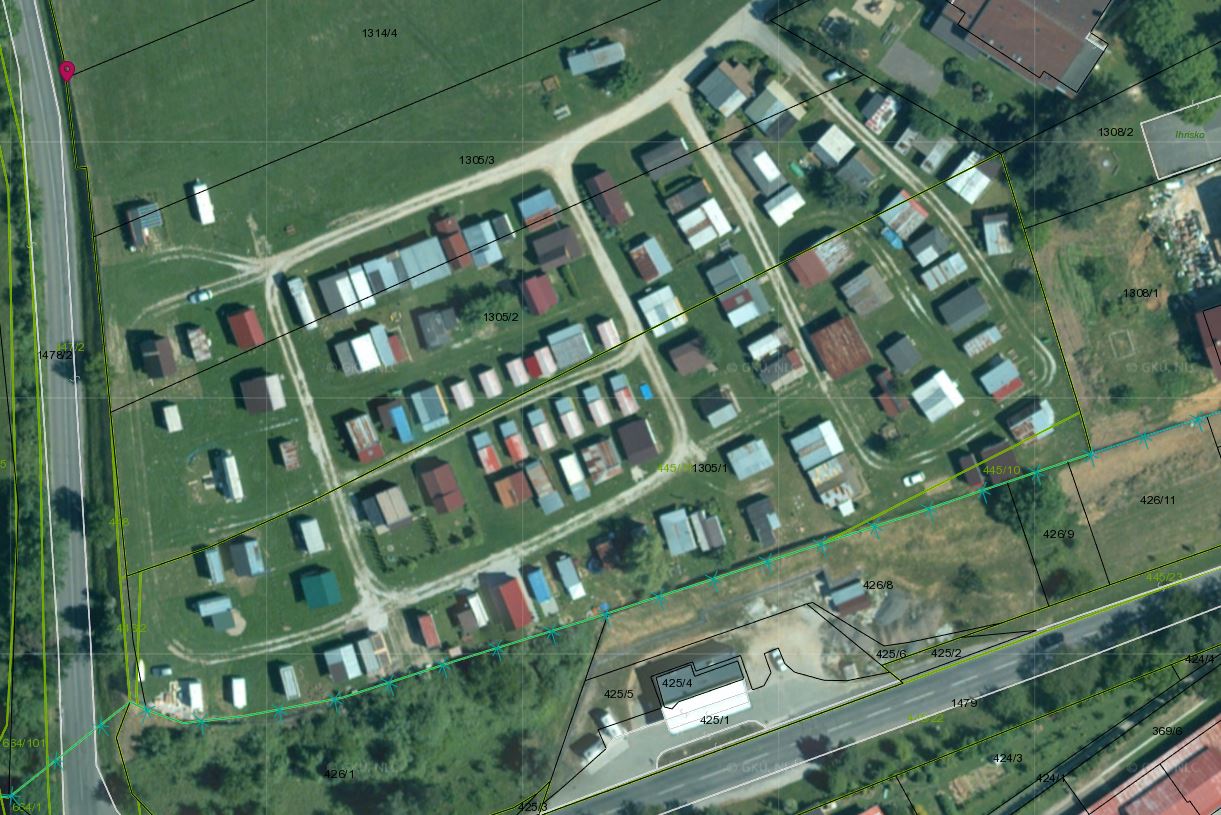 Súpisné číslo:Vlastník:Kontakty:telefónne číslo:e-mail:Nájomná zmluva od:Nájomná zmluva do:Počet magnetických čipov:Rozloha:Z toho: Rozloha zastavanej časti v m2:Z toho: Rozloha prislúchajúcej časti v m2:Vodomer (áno/nie):Stav vodomeru:Elektromer (áno/nie):Stav elektromeru:Forma odpadu (žumpa/suchý záchod/...):Vystavené faktúry (dátum + úhrada):Vyhotovil/a:Dátum: Podpis: 